                              Bowling for Literacy 2024 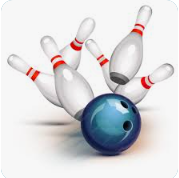                              Benefiting ReadWest Adult Literacy CenterGet the ball rolling towards literacy.WHEN:	SATURDAY, FEBRUARY 10, 2024		Check-in 12:30, Opening Comments 12:45 start bowling 1:00WHERE:	Starlight Lanes (Located at the Santa Ana Star Casino)		54 Jemez Canyon Dam Rd, Santa Ana Pueblo, NM 87004FORMAT:	No Tap 4 individual Team Event 3 Game Set (Shoes Included in price)FEES:		$25.00 per person, $100.00 per team (sponsors welcome).CONTACT:	Cyndy or Call ReadWest 505-892-1131, email: readwest@readwest.org REGISTRATION FORMTeam Name: _____________________________________________________________					Name				Team Members:	1. ____________________________   			2. ____________________________   			3. ____________________________   			4. ____________________________   Contact Person:	Name _________________________			Address ________________________  ________________________			Phone # ________________________			Email    ________________________Your participation in this important team event will help ReadWest, Inc. provide free adult literacy services to people in our community who cannot read, write, or communicate in English. Help us help others achieve their dreams with the gift of literacy.Four people on a team get to bowl three games, cross lane bowling, shoe rental included.  The real fun is the type of game – Nine Pin No Tap.  If you knock down nine pins, you get a strike!  The scoring is BIG!  Trophies will be awarded to the players on the winning teams 1st, 2nd, and 3rd. Represent your business or organization! Join the fun and support literacy in our community! There will be 50/50 drawing each game and a silent auction to wrap up the tournament. FEES MUST BE TURNED IN WITH THE REGISTRATION FORM. CASH, CHECK OR MONEY ORDERS WILL BE ACCEPTED. SUBMIT REGISTRATION FORM TO: ReadWest, P.O. Box 44508, Rio Rancho, NM  87174, or ReadWest 4131 Barbara Loop SE Ste 1-D, RIO ,  87124.DEADLINE TO TURN IN REGISTRATION FORM IS MONDAY, FEBRUARY 5TH 